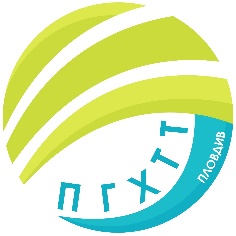 ПРОФЕСИОНАЛНА ГИМНАЗИЯ ПО ХРАНИТЕЛНИ ТЕХНОЛОГИИ И ТЕХНИКА – ГР. ПЛОВДИВe- mail: pghtt_plov@pghtt.net, http://pghtt.net/гр. Пловдив 4003, бул. „Васил Априлов” № 156, Директор: 032/95-28-38, Секретар: 032/95-50-18, Г Р А Ф И КНА ЯНУАРСКА ИЗПИТНА СЕСИЯЗА УЧЕНИЦИТЕ ОТ САМОСТОЯТЕЛНА ФОРМА НА ОБУЧЕНИЕ  В ПГХТТ ПРЕЗ 2022/2023 УЧ. Г. инж. Людмила Ганчева,директор на ПГ по хранителни технологии и техника –гр. ПловдивДатаДен от седмицатаНача-лен часУчебни предметиМясто09.01.Понеделник14.40 ч.Суровини и материали в хранително-вкусовата промишленост (спец. „ Експлоатация и поддръжка на хладилна и климатична техника в ХВП“) – IX класПГХТТ28 каб.09.01.Понеделник14.40 ч.Гражданско образование – ХI класПГХТТ28 каб.09.01.Понеделник14.40 ч.Аналитична химия (спец. „Технология в биопроизводствата“) – ХI класПГХТТ28 каб.09.01.Понеделник14.40 ч.Химия и опазване на околната среда – Х класПГХТТ28 каб.09.01.Понеделник14.40 ч.Електроника (спец. „Топлотехника – топлинна, климатична, вентилационна и хладилна) – Х класПГХТТ28 каб.10.01.Вторник14.40 ч.Български език и литература – Х класПГХТТ28 каб.10.01.Вторник14.40 ч.Български език и литература – ХI класПГХТТ28 каб.10.01.Вторник14.40 ч.Физическо възпитание и спорт – Х класФизкултурен салон11.01.Сряда14.40 ч.Чужд език – Английски език, писмена част – Х класПГХТТ 28 каб.11.01.Сряда14.40 ч.Електротехника и електроника (спец. „Технология в биопроизводствата“) – ХI клас ПГХТТ 28 каб.11.01.Сряда14.40 ч.Физическо възпитание и спорт – ХI класФизкултурен салон11.01.СрядаСлед приключване на писмената частЧужд език – Английски език, устна част – Х класПГХТТ29 каб.12.01.Четвъртък14.40 ч.Чужд език – Немски език, писмена част – Х класПГХТТ29 каб.12.01.Четвъртък14.40 ч.Чужд език – Руски език, писмена част – Х класПГХТТ29 каб.12.01.Четвъртък14.40 ч.Чужд език – Руски език, писмена част – ХI класПГХТТ29 каб.12.01.ЧетвъртъкСлед приключване на писмена част Чужд език – Немски език, устна част – Х класПГХТТ27 каб.12.01.ЧетвъртъкСлед приключване на писмената частЧужд език – Руски език, устна част – Х класПГХТТ28 каб.12.01.ЧетвъртъкСлед приключване на писмената частЧужд език – Руски език, устна част – ХI класПГХТТ28 каб.13.01.Петък14.40 ч.Математика – Х класПГХТТ28 каб.13.01.Петък14.40 ч.Математика – ХI класПГХТТ28 каб.13.01.Петък14.40 ч.Техническа механика (спец. „Топлотехника – топлинна, климатична, вентилационна и хладилна) – Х класПГХТТ28 каб.16.01.Понеделник14.40 ч.Философия – Х класПГХТТ28 каб.16.01.Понеделник14.40 ч.Процеси и апарати (спец. „Технология в биопроизводствата“) – ХI класПГХТТ28 каб.16.01.Понеделник14.40 ч.Процеси и апарати в хранително-вкусовата промишленост (спец. „Контрол на качеството и безопасност на храни и напитки“) – ХI класПГХТТ28 каб.17.01.Вторник 14.40 ч.Чужд език по професията – Английски език (спец. „Контрол на качеството и безопасност на храни и напитки“), писмена част – ХI класПГХТТ28 каб.17.01.Вторник 14.40 ч.Чужд език по професията – Английски език (спец. „Технология в биопроизводствата), писмена част – ХI класПГХТТ28 каб.17.01.Вторник 14.40 ч.Биология и здравно образование – Х клас ПГХТТ28 каб.17.01.Вторник 14.40 ч.Информационни технологии, писмена част – Х класПГХТТ28 каб.17.01.Вторник След приключване на писмената частЧужд език по професията – Английски език (спец. „Контрол на качеството и безопасност на храни и напитки“), устна част – ХI класПГХТТ26 каб.17.01.Вторник След приключване на писмената частЧужд език по професията – Английски език (спец. „Технология в биопроизводствата), устна част – ХI класПГХТТ26 каб.17.01.Вторник След приключване на писмената частИнформационни технологии, практическа част – Х класПГХТТ25 каб.18.01.Сряда 14.40 ч.Икономика – Х класПГХТТ28 каб.18.01.Сряда 14.40 ч.История и цивилизации – Х класПГХТТ28 каб.18.01.Сряда 14.40 ч.Микробиология на храните (спец. „Контрол на качеството и безопасност на храни и напитки“) – ХI класПГХТТ28 каб.18.01.Сряда 14.40 ч.Учебна практика по аналитична химия (спец. „Технология в биопроизводствата“) – ХI класПГХТТ43 лаб.19.01.Четвъртък14.40 ч.География и икономика – Х класПГХТТ29 каб.19.01.Четвъртък14.40 ч.Учебна практика по микробиология на храните (спец. „Контрол на качеството и безопасност на храни и напитки“) – ХI класПГХТТ42 лаб.20.01.Петък14.40 ч.Учебна практика по електрически измервания (спец. „Топлотехника – топлинна, климатична, вентилационна и хладилна) – Х класПГХТТРаб. 120.01.Петък14.40 ч.Учебна практика по процеси и апарати (спец. „Технология в биопроизводствата“) – ХI класБазово предприятие УХТ